湖北省会计师事务所综合评价系统操作指南第一步安装综合评价专用浏览器，在任意浏览器复制地址http://220.203.1.139:88/10001/login后，点下载安装云表浏览器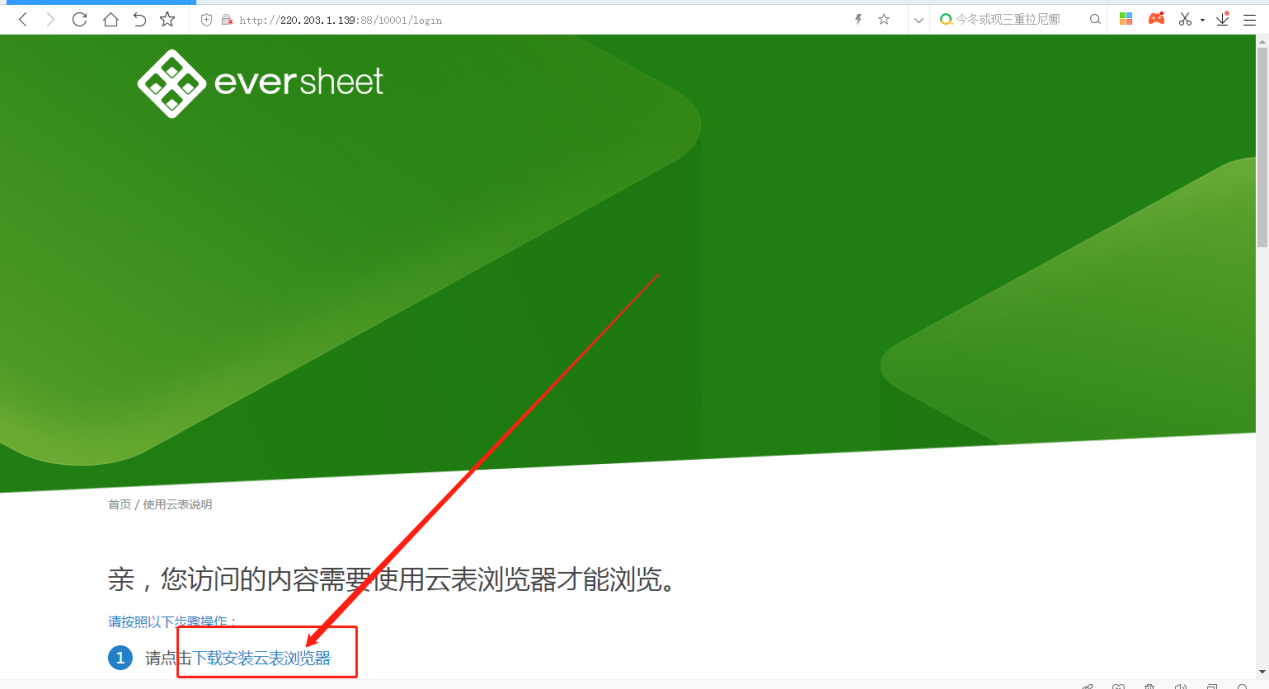 第二步下载并运行（浏览器不同下图可能不一样，但原理是一样，下载安装就行了）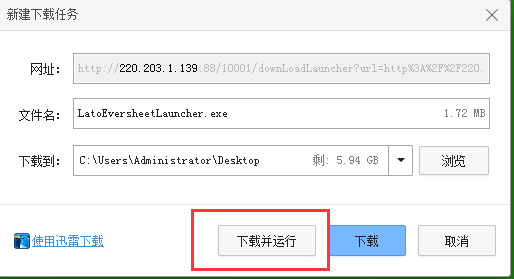 第三步等待进度条运行完成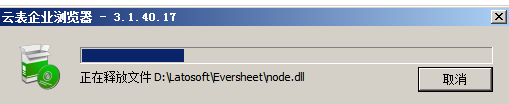 第四步从桌面上双击图标，直接打开云表浏览器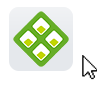 第五步在地址栏目中复制这个地址220.203.1.139:88/10001/login后，录入本所ID号和初始密码111111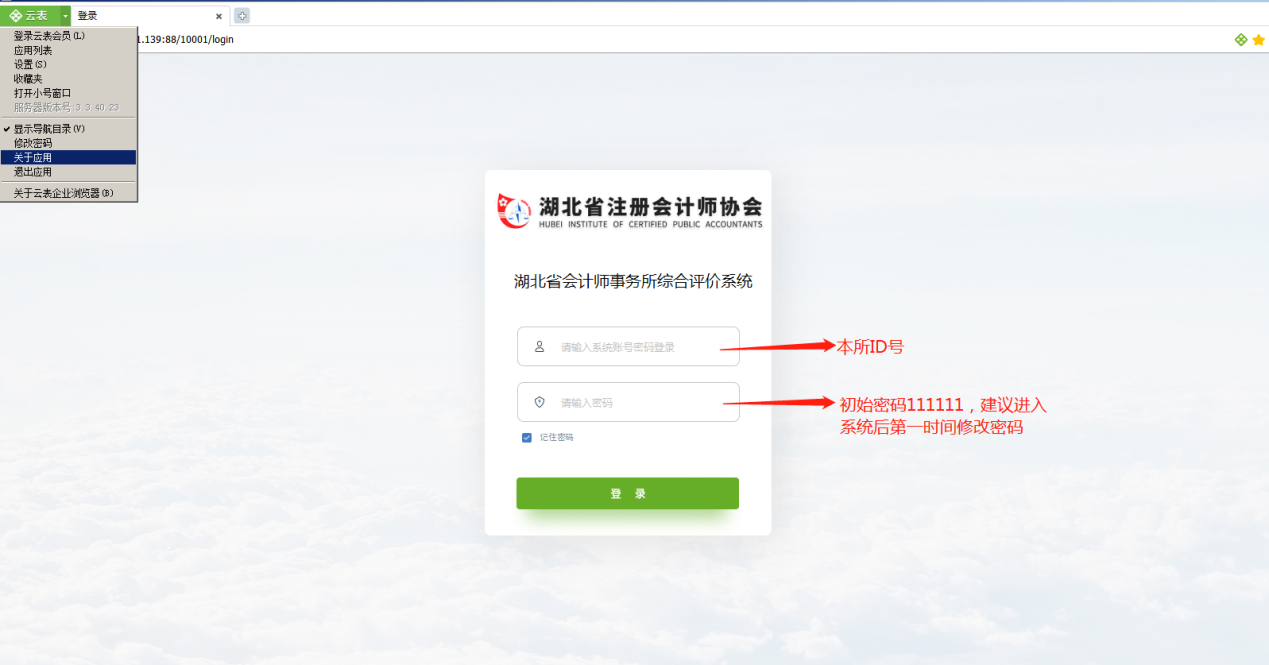 第六步 密码修改（进入后第一时间修改本所初始密码）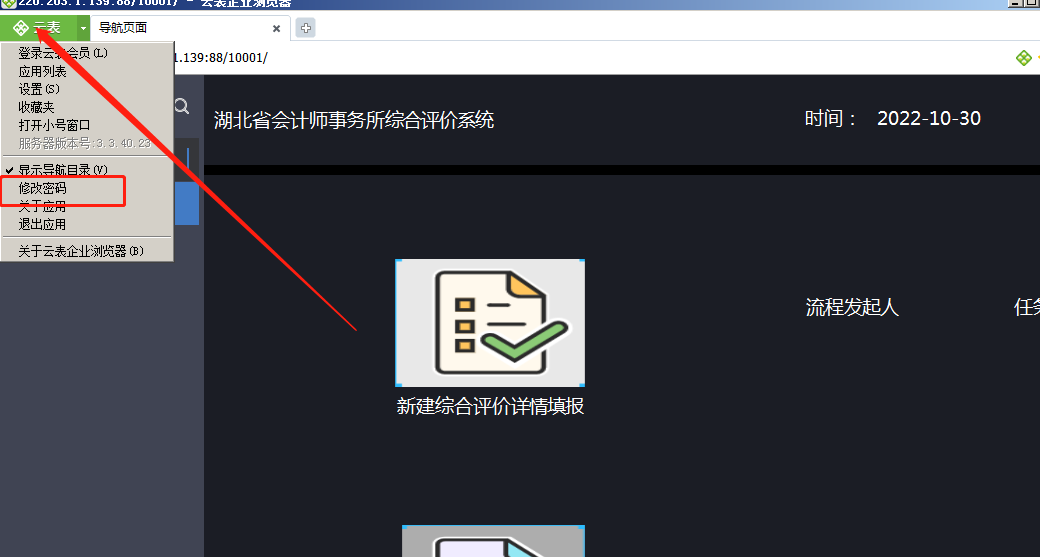 第七步 初始化报表、录入、修改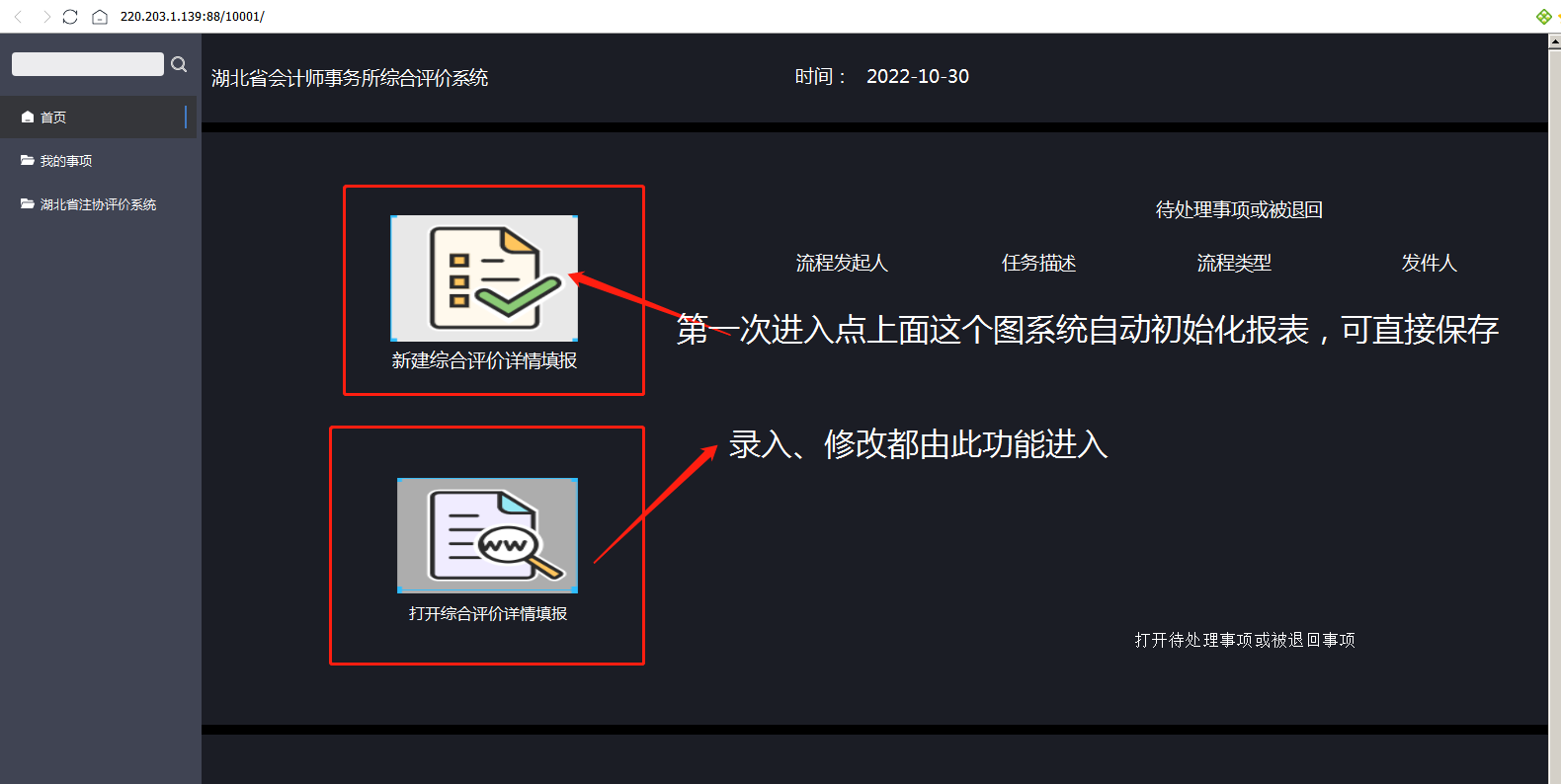 第八步如出现以下提示，说明您已经是第二次进入新建填报，点确定进入后直接退出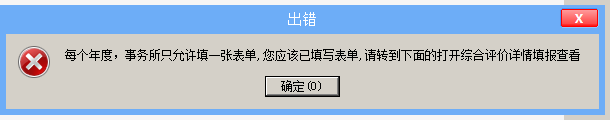 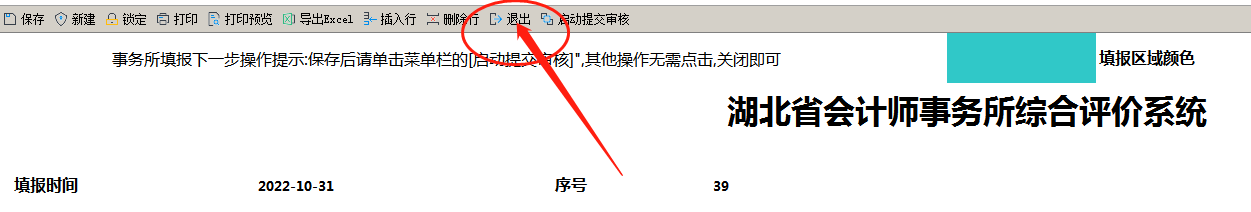 第九步新建填报保存退出后，再进入填报都是以打开综合评价填报功能进入修改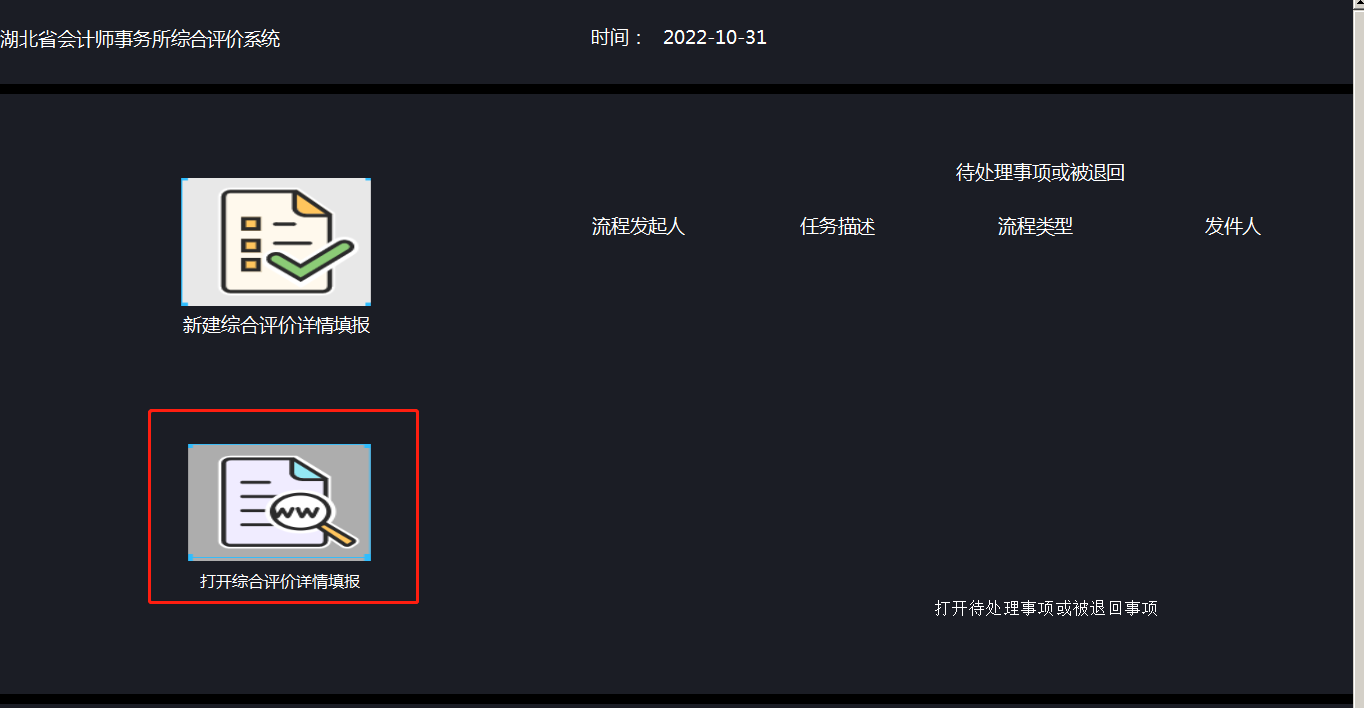 第十步各指标行已经标注，可自行查看得分规则，填报完成后保存，请再三确认录入完成后，再点启动提交审核。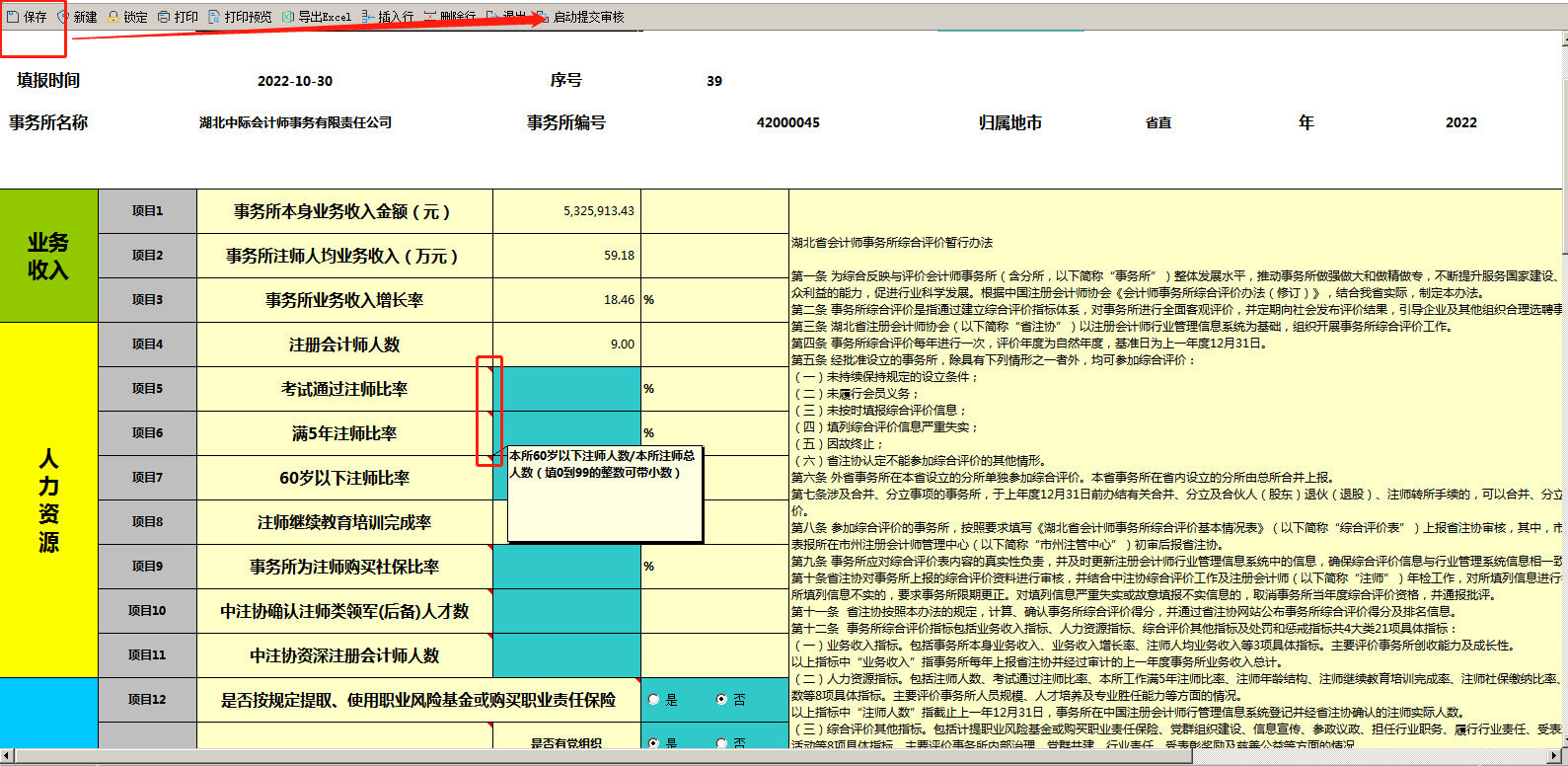 如信息宣传情况本单位有多条记录，可按需把录入行点右键插入行，空行也支持保存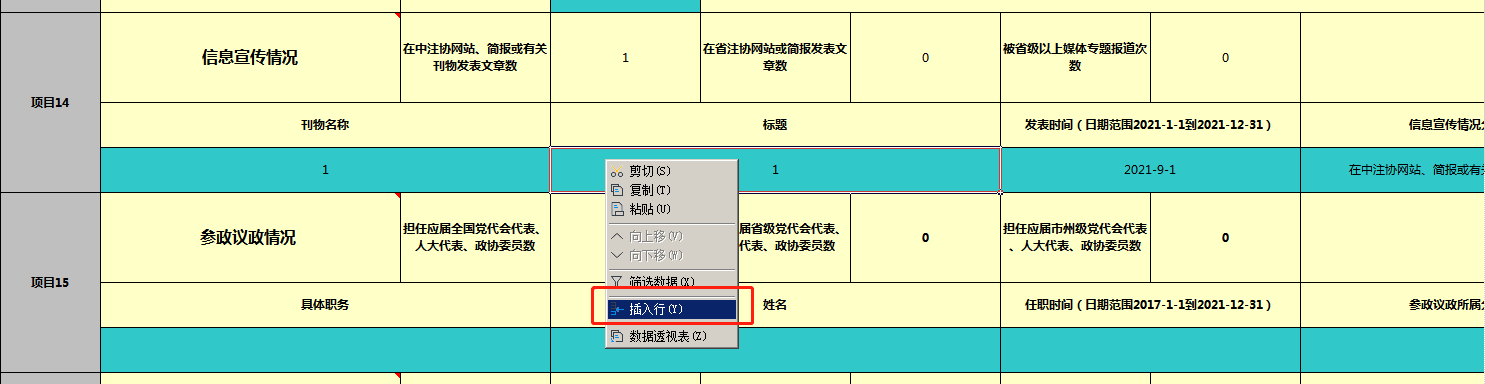 如果想留下备份可直接 导出表格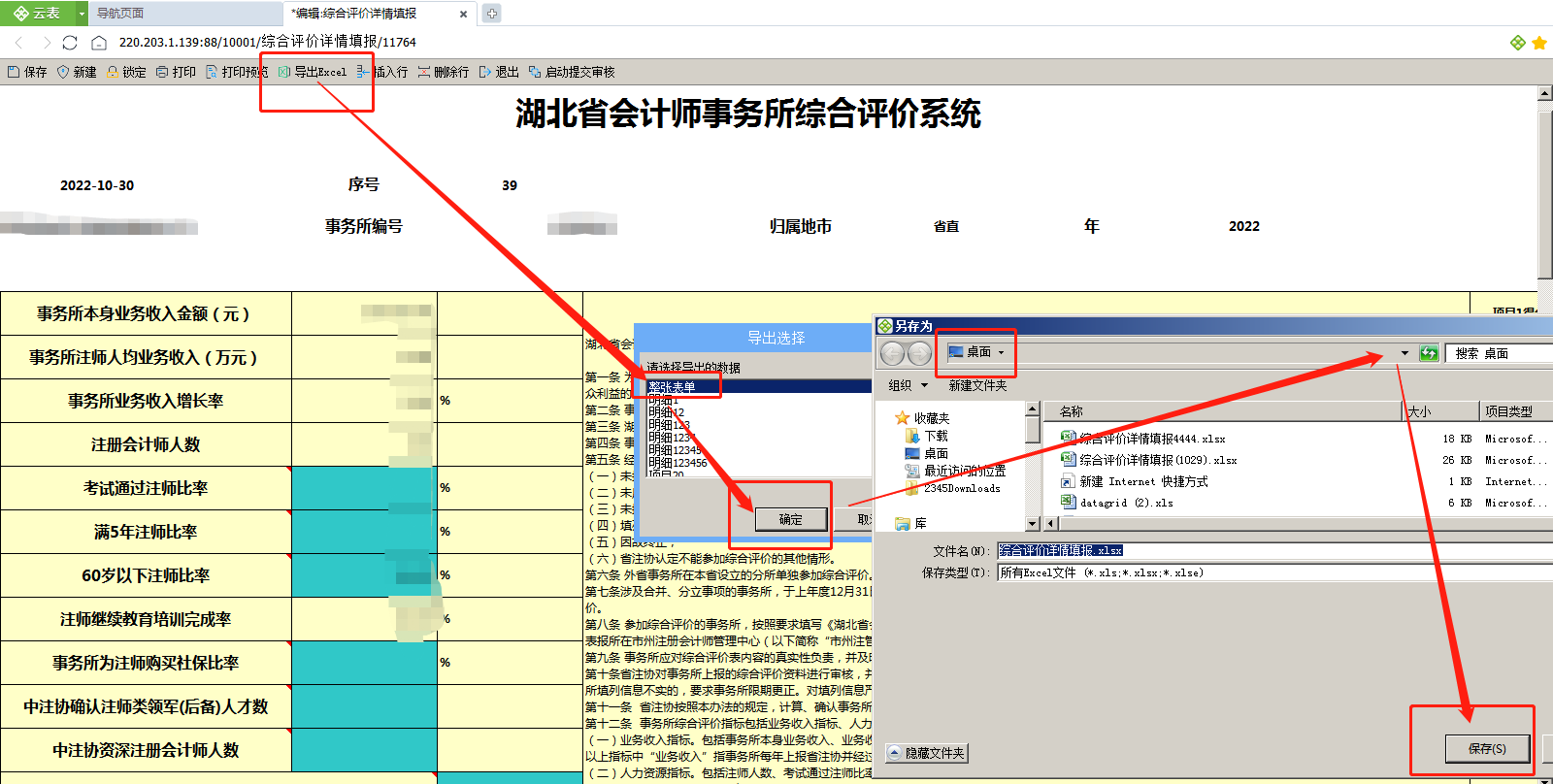 打印格式调整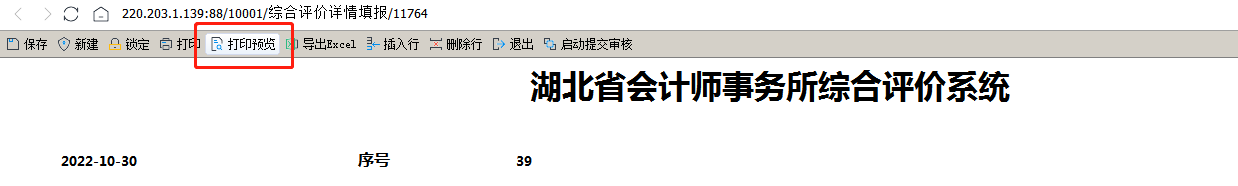 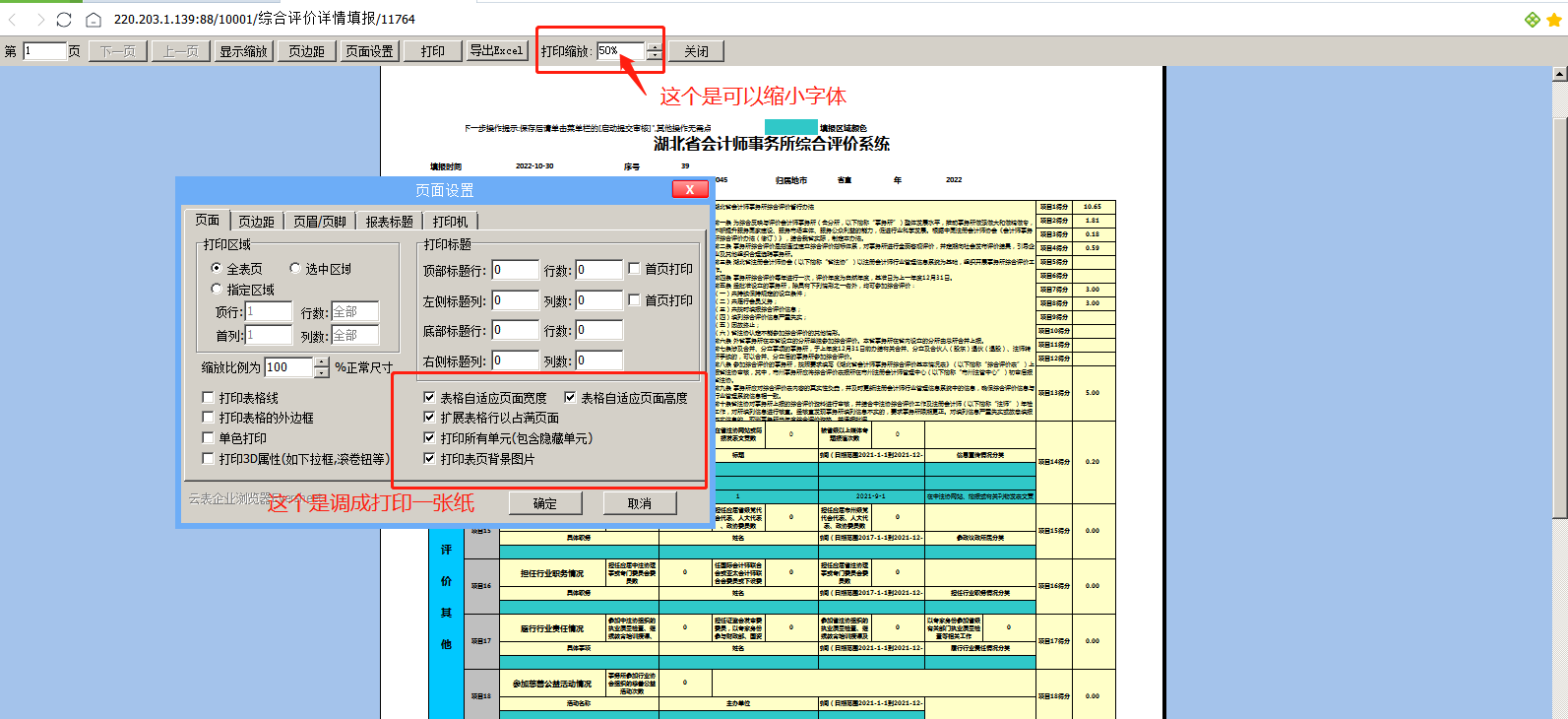 